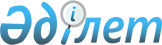 Об утверждении стандартов государственных услуг в области сельского хозяйства и внесении изменений в постановление Правительства Республики Казахстан от 20 июля 2010 года № 745 "Об утверждении реестра государственных услуг, оказываемых физическим и юридическим лицам"
					
			Утративший силу
			
			
		
					Постановление Правительства Республики Казахстан от 31 августа 2012 года № 1108. Утратило силу постановлением Правительства Республики Казахстан от 29 декабря 2015 года № 1108      Сноска. Утратило силу постановлением Правительства РК от 29.12.2015 № 1108 (вводится в действие по истечении десяти календарных дней после дня его первого официального опубликования).

      23) стандарт государственной услуги «Проведение экспертизы качества семян».       

Утвержден            

постановлением Правительства 

Республики Казахстан     

от 31 августа 2012 года № 1108 

Стандарт государственной услуги

«Проведение экспертизы качества семян»  

1. Общие положения

      1. Государственная услуга оказывается акционерным обществом «КазАгрЭкс» и его филиалами (далее – экспертная организация) по адресам, указанным в приложении 1 к настоящему стандарту.



      2. Форма оказываемой государственной услуги: не автоматизированная.



      3. Государственная услуга оказывается на основании подпункта 8) статьи 4 Закона Республики Казахстан от 8 февраля 2003 года «О семеноводстве» и постановления Правительства Республики Казахстан от 2 ноября 2011 года № 1279 «Об утверждении Правил осуществления сортового и семенного контроля, грунтовой оценки, лабораторных сортовых испытаний, экспертизы качества семян». 



      4. Информация об оказании государственной услуги и стандарт государственной услуги (далее – стандарт) размещаются на интернет-ресурсе Министерства сельского хозяйства Республики Казахстан – www.minagri.gov.kz в разделе «нормативные правовые акты», в подразделе «постановления Правительства Республики Казахстан», на интернет-ресурсе экспертной организации – www.kazagrex.kz, а также на стендах в экспертной организации. Стенды устанавливаются на видном месте в помещениях, где осуществляется прием получателей государственной услуги.



      5. Результатом оказываемой государственной услуги являются документ о качестве семян – удостоверение о кондиционности семян или результат анализа семян, а на семенной картофель – акт клубневого анализа на бумажном носителе.



      6. Государственная услуга оказывается физическим и юридическим лицам, осуществляющим деятельность в области производства и реализации семян (далее – получатель государственной услуги).



      7. Государственная услуга оказывается в следующие сроки: 

      1) срок оказания государственной услуги составляет:

      для закладки семян на всхожесть – не более пятнадцати календарных дней с момента сдачи получателем государственной услуги документов и материалов, указанных в пункте 11 настоящего стандарта;

      для определения всхожести семян – в сроки, установленные действующим государственным стандартом, в зависимости от вида сельскохозяйственной культуры;

      для выдачи результата государственной услуги получателю государственной услуги – не более семи календарных дней со дня определения всхожести семян;

      2) максимально допустимое время ожидания в очереди при сдаче необходимых документов – не более тридцати минут;

      3) максимально допустимое время ожидания в очереди при получении результата государственной услуги – не более тридцати минут;

      4) срок проверки полноты представленных документов и соответствия оформления акта отбора и (или) проб семян требованиям государственных стандартов Республики Казахстан – в момент приема экспертной организацией документов и материалов, указанных в пункте 11 настоящего стандарта.



      8. Государственная услуга оказывается бесплатно.



      9. Государственная услуга оказывается в рабочие дни с 9.00 до 18.30 часов, с перерывом на обед с 13.00 до 14.30 часов, выходные дни: суббота, воскресенье и праздничные дни. Прием осуществляется в порядке очереди без предварительной записи и ускоренного обслуживания.



      10. Для оказания государственной услуги в помещениях, где осуществляется прием получателей государственной услуги, создаются условия для ожидания и подготовки необходимых документов (кресла для ожидания, места для заполнения документов, оснащенные стендами с перечнем необходимых документов и образцами их заполнения), принимаются меры противопожарной безопасности. Для обеспечения беспрепятственного доступа получателей государственной услуги с ограниченными физическими возможностями в помещениях, где осуществляется прием получателей государственной услуги, предусматриваются оборудованные поручни, пандусы и перила.  

2. Порядок оказания государственной услуги

      11. Для получения государственной услуги получатели государственной услуги представляют:

      1) акт отбора проб семян;

      2) пробу семян;

      3) копии документов, подтверждающих сортовые качества семян (аттестат на семена, свидетельство на семена, акт апробации сортовых посевов сельскохозяйственных культур).

      По заявке получателя государственной услуги, отбор проб от партий семян, предназначенных для посева может быть произведен аттестованным семенным экспертом экспертной организации.



      12. Бланк акта отбора проб семян можно получить на интернет-ресурсах Министерства сельского хозяйства Республики Казахстан и экспертной организации: www.minagri.gov.kz и www.kazagrex.kz или в канцелярии экспертной организации по адресам, указанным в приложении 1 к настоящему стандарту.



      13. Документы и материалы получателя государственной услуги сдаются в канцелярию экспертной организации по адресам, указанным в приложении 1 к настоящему стандарту.



      14. Получателю государственной услуги выдается расписка о приеме соответствующих документов с указанием:

      1) номера и даты приема документов;

      2) вида запрашиваемой государственной услуги;

      3) количества и названий приложенных документов;

      4) даты (времени) получения государственной услуги и места выдачи документов;

      5) фамилии, имени, отчества ответственного лица, принявшего документы;

      6) фамилии, имени, отчества (для физических лиц) или наименования (для юридических лиц), контактных данных получателя государственной услуги.



      15. Результат оказания государственной услуги выдается получателю государственной услуги или уполномоченному лицу по доверенности при личном посещении.



      16. Основания для отказа в оказании государственной услуги отсутствуют. 

3. Принцип работы

      17. При оказании государственной услуги сотрудники экспертной организации руководствуются следующими принципами:

      1) проявлять скромность, не подчеркивать и не использовать свое должностное положение;

      2) быть вежливыми и корректными;

      3) представлять исчерпывающую информацию об оказываемой государственной услуге;

      4) прилагать усилия для сокращения сроков оказания услуг и времени ожидания;

      5) обеспечить сохранность, защиту и конфиденциальность информации о содержании документов получателя государственной услуги;

      6) обеспечить сохранность документов, которые получатель государственной услуги не получил в установленные сроки. 

4. Результаты работы

      18. Результаты оказания государственной услуги измеряются показателями качества и эффективности в соответствии с приложением 2 к настоящему стандарту.



      19. Целевые значения показателей качества и эффективности государственной услуги, по которым оценивается работа экспертной организации, ежегодно утверждаются приказом Министра сельского хозяйства Республики Казахстан. 

5. Порядок обжалования

      20. Разъяснение порядка обжалования действий (бездействий) сотрудников экспертной организации, а также оказания содействия в подготовке жалобы осуществляются специалистами юридической службы экспертной организации по адресам, указанным в приложении 1 к настоящему стандарту.



      21. В случаях несогласия с результатами оказанной государственной услуги, жалоба подается на имя председателя Комитета государственной инспекции в агропромышленном комплексе Министерства сельского хозяйства Республики Казахстан по адресу: город Астана, улица Кенесары, 36, кабинет 703, телефон: 8 (7172) 55-59-61.

      График работы: в рабочие дни с 9.00 до 18.30 часов, с перерывом на обед с 13.00 до 14.30 часов, выходные дни: суббота, воскресенье и праздничные дни.



      22. В случаях некорректного обслуживания, жалоба подается на имя руководителя экспертной организации по адресам, указанным в приложении 1 к настоящему стандарту.

      График работы: в рабочие дни с 9.00 до 18.30 часов с перерывом на обед с 13.00 до 14.30 часов, выходные дни: суббота, воскресенье и праздничные дни.



      23. В случаях несогласия с результатами оказанной государственной услуги, получатель государственной услуги имеет право обратиться в суд в установленном законодательством порядке.



      24. Жалобы принимаются в письменной форме по почте, электронной почте либо нарочно в рабочие дни через канцелярии организаций, указанных в пунктах 21 и 22 настоящего стандарта.

      Жалоба адресуется должностному лицу, в компетенцию которого входит разрешение поставленных в жалобе вопросов.

      В жалобе указываются фамилия, имя, отчество (при наличии в документе, удостоверяющего личность), почтовый адрес получателя государственной услуги, дата подачи жалобы и подпись получателя государственной услуги. 

      При подаче жалобы указываются должность, фамилии и инициалы должностных лиц, чьи действия или бездействия обжалуются, мотивы обращения и требования.



      25. Принятая жалоба регистрируется в канцеляриях организаций указанных в пунктах 21 и 22 настоящего стандарта. Подтверждением принятия жалобы является выдача получателю государственной услуги, подавшему жалобу, талона с указанием даты и времени, фамилии и инициалов должностного лица, принявшего жалобу. Информацию о ходе рассмотрения жалобы можно получить у должностных лиц канцелярии соответствующих организаций.

      Рассмотрение жалоб осуществляется в порядке и сроки, предусмотренные Законом Республики Казахстан от 12 января 2007 года «О порядке рассмотрения обращений физических и юридических лиц».



      26. Дополнительную информацию получатель государственной услуги может получить в канцелярии экспертной организации, а также на интернет-ресурсах www.minagri.gov.kz и www.kazagrex.kz.

Приложение 1              

к стандарту государственной услуги 

«Проведение экспертизы качества семян» 

Адреса акционерного общества «КазАгрЭкс» и его филиалов

Приложение 2               

к стандарту государственной услуги  

«Проведение экспертизы качества семян» 

Таблица. Значения показателей качества и эффективности
					© 2012. РГП на ПХВ «Институт законодательства и правовой информации Республики Казахстан» Министерства юстиции Республики Казахстан
				      В соответствии со статьей 34 Бюджетного кодекса Республики Казахстан от 4 декабря 2008 года, статьями 9-1, 15-1 Закона Республики Казахстан от 27 ноября 2000 года «Об административных процедурах» и подпунктами 2), 3) статьи 6, статьей 29 Закона Республики Казахстан от 11 января 2007 года «Об информатизации» Правительство Республики Казахстан ПОСТАНОВЛЯЕТ:

      1. Утвердить прилагаемые:

      1) стандарт государственной услуги «Выдача разрешения административного органа в Республике Казахстан на ввоз в Республику Казахстан и вывоз за ее пределы видов животных и растений, их частей или дериватов, находящихся под угрозой исчезновения»;

      2) стандарт государственной услуги «Выдача разрешения на производство интродукции, реинтродукции и гибридизации животных»;

      3) стандарт государственной услуги «Принятие местными исполнительными органами области решения по закреплению охотничьих угодий и рыбохозяйственных водоемов и (или) участков за пользователями животным миром и установлению сервитутов для нужд охотничьего и рыбного хозяйства»;

      4) утратил силу постановлением Правительства РК от 03.06.2014 № 607 (вводится в действие по истечении десяти календарных дней после дня его первого официального опубликования);

      5) стандарт государственной услуги «Выдача разрешения на пользование животным миром»;

      6) утратил силу постановлением Правительства РК от 03.06.2014 № 607 (вводится в действие по истечении десяти календарных дней после дня его первого официального опубликования);

      7) утратил силу постановлением Правительства РК от 03.06.2014 № 607 (вводится в действие по истечении десяти календарных дней после дня его первого официального опубликования);

      8) утратил силу постановлением Правительства РК от 03.06.2014 № 607 (вводится в действие по истечении десяти календарных дней после дня его первого официального опубликования);

      9) утратил силу постановлением Правительства РК от 03.06.2014 № 607 (вводится в действие по истечении десяти календарных дней после дня его первого официального опубликования);

      10) утратил силу постановлением Правительства РК от 12.02.2014 № 78 (вводится в действие по истечении десяти календарных дней после дня его первого официального опубликования);

      11) утратил силу постановлением Правительства РК от 12.02.2014 № 78 (вводится в действие по истечении десяти календарных дней после дня его первого официального опубликования);

      12) утратил силу постановлением Правительства РК от 12.02.2014 № 78 (вводится в действие по истечении десяти календарных дней после дня его первого официального опубликования);

      13) утратил силу постановлением Правительства РК от 15.02.2014 № 94 (вводится в действие по истечении десяти календарных дней после дня его первого официального опубликования);

      14) утратил силу постановлением Правительства РК от 28.02.2014 № 159 (вводится в действие по истечении десяти календарных дней после дня его первого официального опубликования);

      15) утратил силу постановлением Правительства РК от 28.02.2014 № 160 (вводится в действие по истечении десяти календарных дней после дня его первого официального опубликования);

      16) утратил силу постановлением Правительства РК от 25.02.2014 № 150 (вводится в действие по истечении десяти календарных дней после дня его первого официального опубликования);

      17) утратил силу постановлением Правительства РК от 25.02.2014 № 150 (вводится в действие по истечении десяти календарных дней после дня его первого официального опубликования);

      18) исключен постановлением Правительства РК от 17.06.2014 № 664 (вводится в действие со дня его первого официального опубликования);

      19) исключен постановлением Правительства РК от 17.06.2014 № 664 (вводится в действие со дня его первого официального опубликования);

      20) исключен постановлением Правительства РК от 17.06.2014 № 664 (вводится в действие со дня его первого официального опубликования);

      21) утратил силу постановлением Правительства РК от 31.12.2013 № 1542 (вводится в действие по истечении десяти календарных дней после дня его первого официального опубликования).

      22) утратил силу постановлением Правительства РК от 03.03.2014 № 171 (вводится в действие по истечении десяти календарных дней после дня его первого официального опубликования);      Сноска. Пункт 1 с изменениями, внесенными постановлением Правительства РК от 13.02.2013 № 129 (вводится в действие по истечении десяти календарных дней со дня первого официального опубликования); от 28.02.2013 № 202 (вводится в действие по истечении десяти календарных дней со дня первого официального опубликования).

      2. Утратил силу постановлением Правительства РК от 18.09.2013 № 983 (вводится в действие со дня первого официального опубликования).

      3. Настоящее постановление вводится в действие по истечении десяти календарных дней после первого официального опубликования.      Премьер-Министр

      Республики Казахстан                       К. МасимовУтвержден           

постановлением Правительства

Республики Казахстан    

от 31 августа 2012 года № 1108 Стандарт государственной услуги

«Выдача разрешения административного органа в Республике

Казахстан на ввоз в Республику Казахстан и вывоз за ее пределы

видов животных и растений, их частей или дериватов, находящихся

под угрозой исчезновения» 1. Общие положения      1. Государственная услуга оказывается административным органом.

      Административным органом являются:

      в области охраны, воспроизводства и использования животного мира и растений, за исключением рыбных ресурсов и других водных животных – Комитет лесного и охотничьего хозяйства Министерства сельского хозяйства Республики Казахстан (далее – Комитет лесного и охотничьего хозяйства), находящийся по адресу: город Астана, улица Орынбор, 8, административное здание «Дом министерств», подъезд 5;

      2) в области охраны, воспроизводства и использования рыбных ресурсов и других водных животных – Комитет рыбного хозяйства Министерства сельского хозяйства Республики Казахстан (далее – Комитет рыбного хозяйства), находящийся по адресу: город Астана, улица Орынбор, 8, административное здание «Дом министерств», подъезд 13.

      2. Форма оказываемой государственной услуги: не автоматизированная.

      3. Государственная услуга оказывается на основании:

      1) Закона Республики Казахстан от 6 апреля 1999 года «О присоединении Республики Казахстан к Конвенции о международной торговле видами дикой фауны и флоры, находящимися под угрозой исчезновения» (далее – Конвенция);

      2) подпункта 24–12) статьи 8 Закона Республики Казахстан от 9 июля 2004 года «Об охране, воспроизводстве и использовании животного мира».

      4. Информация о государственной услуге и стандарт государственной услуги (далее – стандарт) размещаются на интернет–ресурсе Министерства сельского хозяйства Республики Казахстан – www.minagri.gov.kz в разделе «нормативные правовые акты», в подразделе «постановления Правительства Республики Казахстан», а также на стендах в Комитете лесного и охотничьего хозяйства и Комитете рыбного хозяйства. Стенды устанавливаются на видном месте в помещениях, где осуществляется прием получателей государственной услуги.

      5. Результатом оказываемой государственной услуги являются выдача разрешения на ввоз в Республику Казахстан и вывоз за ее пределы видов животных и растений, их частей или дериватов, находящихся под угрозой исчезновения, (далее – разрешение) на бумажном носителе либо мотивированный ответ об отказе в оказании государственной услуги.

      6. Государственная услуга оказывается физическим и юридическим лицам (далее – получатель государственной услуги).

      7. Государственная услуга оказывается в следующие сроки:

      1) сроки оказания государственной услуги с момента сдачи получателем государственной услуги необходимых документов, указанных в пункте 11 настоящего стандарта, – в течение пяти рабочих дней;

      2) максимально допустимое время ожидания в очереди при сдаче необходимых документов – не более тридцати минут;

      3) максимально допустимое время ожидания в очереди при получении результата государственной услуги – не более тридцати минут;

      4) срок проверки полноты представленных документов с момента сдачи получателем государственной услуги необходимых документов, определенных в пункте 11 настоящего стандарта, – в течение двух рабочих дней.

      В случае невыдачи разрешения или непредставления мотивированного ответа об отказе в оказании государственной услуги в сроки, установленные в подпункте 1) настоящего пункта, разрешение считается выданным и подлежит передаче получателю государственной услуги в течение двух рабочих дней.

      8. Государственная услуга оказывается платно.

      За выдачу разрешений на ввоз и вывоз редких и находящихся под угрозой исчезновения видов животных и осетровых рыб, а также их частей и дериватов получатель государственной услуги оплачивает в бюджет государственную пошлину в размере 200 процентов от месячного расчетного показателя наличным или безналичным способом.

      9. Государственная услуга оказывается в рабочие дни с 9.00 до 18.30 часов, с перерывом на обед с 13.00 до 14.30 часов, выходные дни: суббота, воскресенье и праздничные дни. Прием осуществляется в порядке очереди без предварительной записи и ускоренного обслуживания.

      10. Для оказания государственной услуги в помещениях, где осуществляется прием получателей государственной услуги, создаются условия для ожидания и подготовки необходимых документов (кресла для ожидания, места для заполнения документов, оснащенные стендами с перечнем необходимых документов и образцами их заполнения), принимаются меры противопожарной безопасности. Для обеспечения беспрепятственного доступа получателей государственной услуги с ограниченными физическими возможностями в помещениях, где осуществляется прием получателей государственной услуги, предусматриваются оборудованные поручни, пандусы и перила. 2. Порядок оказания государственной услуги      11. Для получения государственной услуги получатели государственной услуги представляют:

      1) заявление по форме согласно приложению 1 к настоящему стандарту;

      2) копии учредительного документа и свидетельства о государственной регистрации (для юридического лица);

      3) копию свидетельства о государственной регистрации с идентификационным номером (для индивидуального предпринимателя);

      4) копию документа, удостоверяющего личность (для физического лица);

      5) копию контракта или договора между экспортером и импортером, подтверждающих намерения о совершении данного вывоза, за исключением лиц, осуществляющих вывоз в личных целях;

      6) копию разрешения страны – импортера в случае, если образец включен в приложения 1 и 2 Конвенции;

      7) копию заключения научного органа;

      8) копию документа, подтверждающего уплату в бюджет государственной пошлины за выдачу разрешений на ввоз и вывоз редких и находящихся под угрозой исчезновения видов животных и осетровых рыб, а также их частей и дериватов.

      12. Бланк заявления на оказание государственной услуги можно получить на интернет–ресурсах Министерства сельского хозяйства Республики Казахстан – www.minagri.gov.kz, Комитета лесного и охотничьего хозяйства – www.fhc.kz, Комитета рыбного хозяйства – www.fisher.minagri.kz или в канцеляриях Комитета лесного и охотничьего хозяйства и Комитета рыбного хозяйства, находящихся по адресам, указанным в пункте 1 настоящего стандарта.

      13. Документы, необходимые для получения государственной услуги, сдаются в канцелярию Комитета лесного и охотничьего хозяйства, расположенную по адресу: город Астана, улица Орынбор, 8, административное здание «Дом министерств», подъезд 5, кабинет 611, телефон: 8 (7172) 74-33-15 и (или) в канцелярию Комитета рыбного хозяйства, расположенную по адресу: город Астана, улица Орынбор, 8, административное здание «Дом министерств», подъезд 13, кабинет 367, телефон: 8 (7172) 74-17-43.

      14. Получателю государственной услуги выдается расписка о приеме соответствующих документов с указанием:

      номера и даты приема документов;

      вида запрашиваемой государственной услуги;

      количества и названий приложенных документов;

      даты (времени) получения государственной услуги и места выдачи документов;

      фамилии, имени, отчества ответственного лица, принявшего документы;

      фамилии, имени, отчества (для физических лиц) или наименования (для юридических лиц), контактных данных получателя государственной услуги.

      15. Результат оказания государственной услуги выдается получателю государственной услуги или уполномоченному лицу по доверенности при личном посещении под роспись в журнале выдачи разрешений.

      16. Основанием для отказа в оказании государственной услуги являются:

      1) представление заявления не по установленной форме;

      2) наличие в представленных документах недостоверных сведений.

      При устранении несоответствия документов получатель государственной услуги может представить на рассмотрение в административный орган заявление с пакетом документов в установленный срок принятия документов. 3. Принципы работы      17. При оказании государственной услуги должностные лица соответствующего Комитета руководствуются следующими принципами:

      1) проявлять скромность, не подчеркивать и не использовать свое должностное положение;

      2) быть вежливыми и корректными;

      3) представлять исчерпывающую информацию об оказываемой государственной услуге;

      4) прилагать усилия для сокращения сроков оказания услуг и времени ожидания;

      5) обеспечить сохранность, защиту и конфиденциальность информации о содержании документов получателя государственной услуги;

      6) обеспечить сохранность документов, которые получатель государственной услуги не получил в установленные сроки. 4. Результаты работы      18. Результаты работы по оказанию государственной услуги получателям государственной услуги измеряются показателями качества и эффективности согласно приложению 2 к настоящему стандарту.

      19. Целевые значения показателей качества и эффективности государственной услуги, по которым оценивается работа должностных лиц соответствующего Комитета, ежегодно утверждаются приказом Министра сельского хозяйства Республики Казахстан. 5. Порядок обжалования      20. Разъяснение порядка обжалования действий (бездействий) должностных лиц соответствующего Комитета, а также оказание содействия в подготовке жалобы осуществляются специалистами юридической службы соответствующего Комитета по адресу: город Астана, улица Орынбор, 8, административное здание «Дом министерств», подъезды 5 и 13, кабинеты 620 и 373, телефоны: 8 (7172) 74-33-00 и 8 (7172) 74-26-95.

      21. В случаях несогласия с результатами оказанной государственной услуги, жалоба подается на имя Министра сельского хозяйства Республики Казахстан по адресу: город Астана, улица Кенесары, д. 36, кабинет 301, телефон: 8 (7172) 55-57-63, электронная почта: info@minagri.kz.

      График работы: в рабочие дни с 9.00 до 18.30 часов, с перерывом на обед с 13.00 до 14.30 часов, выходные дни: суббота, воскресенье и праздничные дни.

      Жалоба может быть изложена на блоге Министра сельского хозяйства Республики Казахстан, расположенном на интернет-ресурсе Министерства сельского хозяйства Республики Казахстан – www.minagri.gov.kz.

      22. В случае некорректного обслуживания, жалоба подается на имя председателя соответствующего Комитета по адресу: город Астана, улица Орынбор, 8, административное здание «Дом министерств», подъезды 5 и 13, кабинеты 611 и 367, телефоны: 8 (7172) 74-33-15 и 8 (7172) 74-17-43.

      График работы: в рабочие дни с 9.00 до 18.30 часов, с перерывом на обед с 13.00 до 14.30 часов, выходные дни: суббота, воскресенье и праздничные дни.

      23. В случаях несогласия с результатами оказания государственной услуги, получатель государственной услуги имеет право обратиться в суд в установленном законодательством порядке.

      24. Жалобы принимаются в письменной форме по почте, электронной почте либо нарочно в рабочие дни через канцелярии организаций, указанных в пунктах 21 и 22 настоящего стандарта.

      Жалоба адресуется должностному лицу, в компетенцию которого входит разрешение поставленных в жалобе вопросов.

      В жалобе указываются фамилия, имя, отчество (при наличии в документе, удостоверяющем личность), почтовый адрес получателя государственной услуги, дата подачи жалобы и подпись получателя государственной услуги.

      При подаче жалобы указываются должность, фамилии и инициалы должностных лиц, чьи действия или бездействия обжалуются, мотивы обращения и требования.

      25. Принятая жалоба регистрируется в канцеляриях организаций, указанных в пунктах 21 и 22 настоящего стандарта. Подтверждением принятия жалобы является выдача получателю государственной услуги, подавшему жалобу, талона с указанием даты и времени, фамилии и инициалов должностного лица, принявшего жалобу. Информацию о ходе рассмотрения жалобы можно получить у должностных лиц канцелярии соответствующих организаций.

      Рассмотрение жалоб осуществляется в порядке и сроки, предусмотренные Законом Республики Казахстан от 12 января 2007 года

«О порядке рассмотрения обращений физических и юридических лиц».

      26. Дополнительную информацию получатель государственной услуги может получить в канцелярии соответствующего Комитета по адресу: город Астана, улица Орынбор, 8, административное здание «Дом министерств», подъезды 5 и 13, кабинеты 611 и 367, телефоны: 8 (7172) 74-33-15 и 8 (7172) 74-17-43, а также на интернет–ресурсах www.minagri.gov.kz, www.fhc.kz, www.fisher.minagri.kz.Приложение 1          

к стандарту государственной услуги

«Выдача разрешения административного

органа в Республике Казахстан на ввоз

в Республику Казахстан и вывоз за ее

пределы видов животных и растений, 

их частей или дериватов, находящихся

под угрозой исчезновения»     Административный орган

в Республике Казахстан

от _________________________________________

(полное наименование юридического лица,

_________________________________________

фамилия, имя, отчество физического лица

_________________________________________

(индивидуального предпринимателя), адрес,

_________________________________________

номер телефона и факса) ЗАЯВЛЕНИЕ      Прошу выдать разрешение на ввоз, вывоз образцов

_____________________________________________________________________

__________________________

      (нужное подчеркнуть)К заявлению прилагаются _____________________________________________

_____________________________________________________________________

_____________________________________________________________________

________________________________________________________________________ _______________20___года                 ________________________

  (дата подачи заявления)                       (подпись и Ф.И.О.)

      МППриложение 2          

к стандарту государственной услуги

«Выдача разрешения административного

органа в Республике Казахстан на ввоз

в Республику Казахстан и вывоз за ее

пределы видов животных и растений, 

их частей или дериватов, находящихся

под угрозой исчезновения»      Таблица. Значения показателей качества и эффективностиУтвержден           

постановлением Правительства

Республики Казахстан    

от 31 августа 2012 года № 1108 Стандарт государственной услуги

«Выдача разрешения на производство интродукции,

реинтродукции и гибридизации животных» 1. Общие положения      1. Государственная услуга оказывается:

      1) в области охраны, воспроизводства и использования животного мира, за исключением рыбных ресурсов и других водных животных – территориальными инспекциями Комитета лесного и охотничьего хозяйства Министерства сельского хозяйства Республики Казахстан (далее – инспекция 1) по адресам, указанным в приложении 1 к настоящему стандарту;

      2) в области охраны, воспроизводства и использования рыбных ресурсов и других водных животных – территориальными инспекциями Комитета рыбного хозяйства Министерства сельского хозяйства Республики Казахстан (далее – инспекция 2) по адресам, указанным в приложении 2 к настоящему стандарту.

      2. Форма оказываемой государственной услуги: не автоматизированная.

      3. Государственная услуга оказывается на основании подпункта 47) статьи 9 Закона Республики Казахстан от 9 июля 2004 года «Об охране, воспроизводстве и использовании животного мира» и постановления Правительства Республики Казахстан от 14 июня 2010 года № 572 «Об утверждении Правил выдачи разрешений на производство интродукции и гибридизации животных, а также изъятие вновь акклиматизированных животных».

      4. Информация о государственной услуге и стандарт государственной услуги (далее – стандарт) размещаются на интернет-ресурсе Министерства сельского хозяйства Республики Казахстан – www.minagri.gov.kz в разделе «нормативные правовые акты», в подразделе «постановления Правительства Республики Казахстан», а также на стендах в инспекциях 1 и 2. Стенды устанавливаются на видном месте в помещениях, где осуществляется прием получателей государственной услуги.

      5. Результатом оказываемой государственной услуги являются разрешение на производство интродукции, реинтродукции и гибридизации животных (далее – разрешение) на бумажном носителе либо мотивированный ответ об отказе в оказании государственной услуги.

      6. Государственная услуга оказывается физическим и юридическим лицам (далее – получатель государственной услуги).

      7. Государственная услуга оказывается в следующие сроки:

      1) с момента сдачи получателем государственной услуги необходимых документов, определенных в пункте 11 настоящего стандарта, – в течение пяти рабочих дней;

      2) максимально допустимое время ожидания в очереди при сдаче необходимых документов – не более тридцати минут;

      3) максимально допустимое время ожидания в очереди при получении результата государственной услуги – не более тридцати минут;

      4) срок проверки полноты представленных документов с момента сдачи получателем государственной услуги необходимых документов, определенных в пункте 11 настоящего стандарта, – в течение двух рабочих дней.

      В случае невыдачи разрешения или непредставления мотивированного ответа об отказе в оказании государственной услуги в сроки, установленные в подпункте 1) настоящего пункта, разрешение считается выданным и подлежит передаче получателю государственной услуги в течение двух рабочих дней.

      8. Государственная услуга оказывается бесплатно.

      9. Государственная услуга оказывается в рабочие дни с 9.00 до 18.30 часов, с перерывом на обед с 13.00 до 14.30 часов, выходные дни: суббота, воскресенье и праздничные дни. Прием осуществляется в порядке очереди без предварительной записи и ускоренного обслуживания.

      10. Для оказания государственной услуги в помещениях, где осуществляется прием получателей государственной услуги, создаются условия для ожидания и подготовки необходимых документов (кресла для ожидания, места для заполнения документов, оснащенные стендами с перечнем необходимых документов и образцами их заполнения), принимаются меры противопожарной безопасности. Для обеспечения беспрепятственного доступа получателей государственной услуги с ограниченными физическими возможностями в помещениях, где осуществляется прием получателей государственной услуги, предусматриваются оборудованные поручни, пандусы и перила. 2. Порядок оказания государственной услуги      11. Для получения государственной услуги получатели государственной услуги представляют:

      1) заявку по форме, указанной в приложении 3 к настоящему стандарту;

      2) копии учредительного документа и свидетельства о государственной регистрации (для юридического лица), свидетельства о государственной регистрации (для индивидуального предпринимателя), документа, удостоверяющего личность (паспорт или удостоверение личности – для физического лица);

      3) копию решения областного исполнительного органа о закреплении рыбохозяйственных водоемов и (или) участков или охотничьих угодий;

      4) копии документов, подтверждающих законность приобретения животных при проведении интродукции (договор купли–продажи, договор дарения, накладная или товарный чек или платежное поручение с отметкой банка);

      5) копию документа, подтверждающего соответствие животного требованиям ветеринарно-санитарной безопасности;

      6) копию положительного заключения государственной экологической экспертизы на биологическое обоснование.

      12. Бланк заявки на оказание государственной услуги можно получить на интернет-ресурсе Министерства сельского хозяйства Республики Казахстан – www.minagri.gov.kz или в канцеляриях инспекций 1 и 2, находящихся по адресам, указанным в приложениях 1 и 2 к настоящему стандарту.

      13. Документы, необходимые для получения государственной услуги сдаются в канцелярии инспекций 1 и 2, находящихся по адресам, указанным в приложениях 1 и 2 к настоящему стандарту.

      14. Получателю государственной услуги выдается расписка о приеме соответствующих документов с указанием:

      1) номера и даты приема документов;

      2) вида запрашиваемой государственной услуги;

      3) количества и названий приложенных документов;

      4) даты (времени) получения государственной услуги и места выдачи документов;

      5) фамилии, имени, отчества ответственного лица, принявшего документы;

      6) фамилии, имени, отчества (для физических лиц) или наименования (для юридических лиц), контактных данных получателя государственной услуги.

      15. Результат оказания государственной услуги выдается получателю государственной услуги или уполномоченному лицу по доверенности при личном посещении, под роспись в журнале выдачи разрешений.

      16. Основанием для отказа в оказании государственной услуги являются:

      1) представление сведений, указанных в заявке и прилагаемых к ней документах не в полном объеме (в том числе незаполнение обязательных полей утвержденных форм документов);

      2) представление недостоверных документов, определенных в пункте 11 настоящего стандарта. 3. Принципы работы      17. При оказании государственной услуги должностные лица инспекций 1 и 2 руководствуются следующими принципами:

      1) проявлять скромность, не подчеркивать и не использовать свое должностное положение;

      2) быть вежливыми и корректными;

      3) представлять исчерпывающую информацию об оказываемой государственной услуге;

      4) прилагать усилия для сокращения сроков оказания услуг и времени ожидания;

      5) обеспечить сохранность, защиту и конфиденциальность информации о содержании документов получателя государственной услуги;

      6) обеспечить сохранность документов, которые получатель государственной услуги не получил в установленные сроки. 4. Результаты работы      18. Результаты работы по оказанию государственной услуги получателям государственной услуги измеряются показателями качества и эффективности в соответствии с приложением 4 к настоящему стандарту.

      19. Целевые значения показателей качества и эффективности государственных услуг, по которым оценивается работа инспекций 1 и 2, оказывающих государственную услугу, ежегодно утверждаются приказом Министра сельского хозяйства Республики Казахстан. 5. Порядок обжалования      20. Разъяснение порядка обжалования действий (бездействий) должностных лиц инспекций 1 и 2, а также оказание содействия в подготовке жалобы осуществляются специалистами юридической службы инспекций 1 и 2, находящихся по адресам, указанным в приложениях 1 и 2 к настоящему стандарту.

      21. В случаях несогласия с результатами оказанной государственной услуги, жалоба подается на имя председателя Комитета лесного и охотничьего хозяйства Министерства сельского хозяйства Республики Казахстан или председателя Комитета рыбного хозяйства Министерства сельского хозяйства Республики Казахстан по адресам: город Астана, улица Орынбор, 8, административное здание «Дом министерств», подъезды 5 и 13, кабинеты 611 и 367, электронная почта: fauna@minagri.kz и fisher@minagri.kz, телефон: 8 (7172) 74-33-15 и 74-17-43.

      График работы: в рабочие дни с 9.00 до 18.30 часов, с перерывом на обед с 13.00 до 14.30 часов, выходные дни: суббота, воскресенье и праздничные дни.

      22. В случае некорректного обслуживания, жалоба подается на имя руководителя соответствующей инспекции по адресам, указанным в приложениях 1 и 2 к настоящему стандарту.

      График работы: в рабочие дни с 9.00 до 18.30 часов, с перерывом на обед с 13.00 до 14.30 часов, выходные дни: суббота, воскресенье и праздничные дни.

      23. В случаях несогласия с результатами оказанной государственной услуги, получатель государственной услуги имеет право обратиться в суд в установленном законодательством порядке.

      24. Жалобы принимаются в письменной форме по почте, электронной почте либо нарочно в рабочие дни через канцелярии организаций, указанных в пунктах 21 и 22 настоящего стандарта.

      Жалоба адресуется должностному лицу, в компетенцию которого входит разрешение поставленных в жалобе вопросов.

      В жалобе указываются фамилия, имя, отчество (при наличии в документе, удостоверяющем личность), почтовый адрес получателя государственной услуги, дата подачи жалобы и подпись получателя государственной услуги.

      При подаче жалобы указываются должность, фамилии и инициалы должностных лиц, чьи действия или бездействия обжалуются, мотивы обращения и требования.

      25. Принятая жалоба регистрируется в канцеляриях организаций, указанных в пунктах 21 и 22 настоящего стандарта. Подтверждением принятия жалобы является выдача получателю государственной услуги, подавшему жалобу, талона с указанием даты и времени, фамилии и инициалов должностного лица, принявшего жалобу. Информацию о ходе рассмотрения жалобы можно получить у должностных лиц канцелярии соответствующих организаций.

      Рассмотрение жалоб осуществляется в порядке и сроки, предусмотренные Законом Республики Казахстан от 12 января 2007 года «О порядке рассмотрения обращений физических и юридических лиц».

      26. Дополнительную информацию получатель государственной услуги может получить в канцеляриях инспекций 1 и 2, находящихся по адресам, указанным в приложениях 1 и 2 к настоящему стандарту.Приложение 1      

к стандарту государственной

услуги «Выдача разрешения на

производство интродукции, 

реинтродукции и гибридизации

животных»         Адреса территориальных инспекций

Комитета лесного и охотничьего хозяйства

Министерства сельского хозяйства Республики КазахстанПриложение 2      

к стандарту государственной

услуги «Выдача разрешения на

производство интродукции, 

реинтродукции и гибридизации

животных»         Адреса

территориальных инспекций Комитета рыбного хозяйства

Министерства сельского хозяйства Республики КазахстанПриложение 3      

к стандарту государственной

услуги «Выдача разрешения на

производство интродукции, 

реинтродукции и гибридизации

животных»        В___________________________________________________________

         (полное наименование уполномоченного органа)

от___________________________________________________________

        (наименование юридического лица, либо фамилия,

_______________________________________________________________

          имя, отчество (полностью) физического лица)

_______________________________________________________________

                (адрес, номер телефона и факса) Заявка

на выдачу разрешения на производство интродукции,

реинтродукции и гибридизации животных, изъятие вновь

акклиматизированных животныхПрошу выдать разрешение на производство интродукции, реинтродукции, гибридизации животных, изъятие вновь акклиматизированных животных (нужное подчеркнуть)

Цель проведения интродукции, реинтродукции, гибридизации, изъятия вновь акклиматизированных животных _________________________________

Вид животного_______________________________________________________

Количество и вес животного _________________________________________

Сроки проведения интродукции, реинтродукции, гибридизации, изъятия вновь акклиматизированных животных _________________________________

Район проведения интродукции, реинтродукции, гибридизации, изъятия вновь акклиматизированных животных _________________________________

_______________ 20___ года_________________________________            _______________________

      (дата подачи заявки)                      (подпись, Ф.И.О.)МП (для юридического лица)Приложение 4      

к стандарту государственной

услуги «Выдача разрешения на

производство интродукции, 

реинтродукции и гибридизации

животных»         Таблица. Значения показателей качества и эффективностиУтвержден         

постановлением Правительства

Республики Казахстан    

от 31 августа 2012 года № 1108 Стандарт государственной услуги

«Принятие местными исполнительными органами области решения по

закреплению охотничьих угодий и рыбохозяйственных водоемов и

(или) участков за пользователями животным миром и установлению

сервитутов для нужд охотничьего и рыбного хозяйства» 1. Общие положения      1. Государственная услуга оказывается местными исполнительными органами областей (далее – местные исполнительные органы) по адресам, указанным в приложении 1 к настоящему стандарту.

      Государственная услуга оказывается посредством проведения конкурса:

      1) при закреплении охотничьих угодий – территориальными инспекциями Комитета лесного и охотничьего хозяйства Министерства сельского хозяйства Республики Казахстан (далее – инспекции 1) по адресам, указанным в приложении 2 к настоящему стандарту;

      2) при закреплении рыбохозяйственных водоемов и (или) участков – территориальными инспекциями Комитета рыбного хозяйства Министерства сельского хозяйства Республики Казахстан (по рыбохозяйственным водоемам и (или) участкам международного и республиканского значений) (далее – инспекции 2) по адресам, указанным в приложении 3 к настоящему стандарту, или местными исполнительными органами (по рыбохозяйственным водоемам и (или) участкам местного значения) по адресам, указанным в приложении 1 к настоящему стандарту.

      Конкурс по закреплению рыбохозяйственных водоемов и (или) участков Аральского, Каспийского морей, озер Зайсан, Балхаш, Алакольской системы озер, Бухтарминского, Шульбинского, Шардаринского, Капшагайского водохранилищ и рек Кигач, Или, Сырдарья, Урал проводится комиссией, создаваемой актом Правительства Республики Казахстан.

      Охотничьи угодья на земельных участках, находящихся в частной собственности или во временном землепользовании физических и негосударственных юридических лиц, закрепляются за ними без проведения конкурса по их заявке постановлением местного исполнительного органа при условии соответствия их установленным квалификационным требованиям и наличии представления Комитета лесного и охотничьего хозяйства Министерства сельского хозяйства Республики Казахстан.

      2. Форма оказываемой государственной услуги: не автоматизированная.

      3. Государственная услуга оказывается на основании:

      1) подпункта 4) пункта 2 статьи 10 и статьи 40 Закона Республики Казахстан от 9 июля 2004 года «Об охране, воспроизводстве и использовании животного мира»;

      2) постановления Правительства Республики Казахстан от 21 января 2005 года № 40 «Об утверждении Правил проведения конкурса по закреплению охотничьих угодий и квалификационных требований, предъявляемых к участникам конкурса»;

      3) постановления Правительства Республики Казахстан от 4 февраля 2005 года № 102 «Об утверждении Правил проведения конкурса по закреплению рыбохозяйственных водоемов и (или) участков и квалификационных требований, предъявляемых к участникам конкурса».

      4. Информация о государственной услуге и стандарт государственной услуги (далее – стандарт) размещаются на интернет-ресурсе Министерства сельского хозяйства Республики Казахстан – www.minagri.gov.kz в разделе «нормативные правовые акты», в подразделе «постановления Правительства Республики Казахстан», а также на стендах в местных исполнительных органах. Стенды устанавливаются на видном месте в помещениях, где осуществляется прием получателей государственной услуги.

      5. Результатом оказываемой государственной услуги являются постановление местного исполнительного органа о закреплении охотничьих угодий или рыбохозяйственных водоемов и (или) участков за получателем государственной услуги (далее – постановление) на бумажном носителе либо мотивированный ответ об отказе в оказании государственной услуги.

      6. Государственная услуга оказывается физическим и юридическим лицам (далее – получатель государственной услуги).

      7. Государственная услуга оказывается в следующие сроки:

      1) при проведении конкурса:

      составление протокола по итогам проведенного конкурса – в течение десяти рабочих дней со дня вскрытия конвертов с конкурсной заявкой;

      направление соответствующей инспекцией протокола об итогах конкурса в местный исполнительный орган – в течение трех рабочих дней со дня подведения итогов конкурса;

      принятие решения местным исполнительным органом о закреплении охотничьих угодий или рыбохозяйственных водоемов и (или) участков за получателем государственной услуги – в течение пяти рабочих дней со дня получения протокола об итогах конкурса;

      2) при закреплении охотничьих угодий за получателями государственной услуги на земельных участках, находящихся в частной собственности или во временном землепользовании данных лиц, а также при перезакреплении охотничьих угодий, срок закрепления по которым истек – не более двадцати рабочих дней с момента сдачи получателем государственной услуги необходимых документов, определенных в подпунктах 2) и 3) пункта 11 настоящего стандарта;

      3) максимально допустимое время ожидания в очереди при сдаче необходимых документов – не более тридцати минут;

      4) максимально допустимое время ожидания в очереди при получении результата государственной услуги – не более тридцати минут;

      5) срок проверки полноты представленных документов с момента сдачи получателем государственной услуги необходимых документов, определенных в подпункте 2) пункта 11 настоящего стандарта, – в течение двух рабочих дней.

      В случае невыдачи постановления или непредставления мотивированного ответа об отказе в оказании государственной услуги в сроки, установленные в подпункте 2) настоящего пункта, постановление считается выданным и подлежит передаче получателю государственной услуги в течение двух рабочих дней.

      8. Государственная услуга оказывается бесплатно.

      9. Государственная услуга оказывается в рабочие дни с 9.00 до 18.00 часов с перерывом на обед с 13.00 до 14.00 часов, выходные дни: суббота, воскресенье и праздничные дни. Прием осуществляется в порядке очереди без предварительной записи и ускоренного обслуживания.

      10. Для оказания государственной услуги в помещениях, где осуществляется прием получателей государственной услуги, создаются условия для ожидания и подготовки необходимых документов (кресла для ожидания, места для заполнения документов, оснащенные стендами с перечнем необходимых документов и образцами их заполнения), принимаются меры противопожарной безопасности. Для обеспечения беспрепятственного доступа получателей государственной услуги с ограниченными физическими возможностями в помещениях, где осуществляется прием получателей государственной услуги, предусматриваются оборудованные поручни, пандусы и перила. 2. Порядок оказания государственной услуги      11. Для получения государственной услуги при закреплении охотничьих угодий получатели государственной услуги представляют:

      1) при проведении конкурса:

      заявление на участие в конкурсе по закреплению охотничьих угодий по форме согласно приложению 4 к настоящему стандарту;

      документы, подтверждающие соответствие квалификационным требованиям, указанным в приложении 5 к настоящему стандарту (подлинники или нотариально засвидетельствованные копии);

      копии устава и свидетельства о государственной регистрации получателя государственной услуги в качестве юридического лица, свидетельства налогоплательщика (нотариально засвидетельствованные в случае непредставления оригиналов для сверки) – для юридических лиц;

      копии документа, подтверждающего право на осуществление предпринимательской деятельности, а также копию удостоверения личности или паспорта, свидетельства налогоплательщика (нотариально засвидетельствованные в случае непредставления оригиналов для сверки) – для физических лиц.

      Конкурсная заявка представляется участниками конкурса в прошитом виде с пронумерованными страницами, последняя страница заверяется их подписями;

      2) при закреплении охотничьих угодий за получателями государственной услуги на земельных участках, находящихся в частной собственности или во временном землепользовании данных лиц:

      заявление в произвольной форме;

      документы, подтверждающие соответствие квалификационным требованиям, указанным в приложении 5 к настоящему стандарту (подлинники или нотариально засвидетельствованные копии);

      копии идентификационных документов на земельный участок, подтверждающих соответствующие права;

      3) при перезакреплении охотничьих угодий, срок по которым истек:

      заявление в произвольной форме;

      документы, подтверждающие соответствие квалификационным требованиям, указанным в приложении 5 к стандарту (подлинники или нотариально засвидетельствованные копии);

      документы, подтверждающие соблюдение обязательств по договору на ведение охотничьего хозяйства.

      12. Для получения государственной услуги при закреплении рыбохозяйственных водоемов и (или) участков получатели государственной услуги представляют:

      1) заявление на участие в конкурсе по форме согласно приложению 6 к настоящему стандарту;

      2) документы, подтверждающие соответствие квалификационным требованиям, указанным в приложении 7 к настоящему стандарту (подлинники или нотариально заверенные копии):

      учредительный документ, свидетельство о государственной регистрации, свидетельство налогоплательщика (нотариально заверенные копии) – для юридических лиц;

      удостоверение личности гражданина Республики Казахстан или паспорт, свидетельство налогоплательщика (нотариально заверенные копии), документы, предоставляющие право на осуществление предпринимательской деятельности без образования юридического лица, – для физических лиц;

      утвержденный руководителем получателя государственной услуги план развития, рыбного хозяйства установленной формы по каждому водоему и (или) участку отдельно (подлинник);

      для физических и юридических лиц, за которыми ранее закреплялись рыбохозяйственные водоемы и (или) участки – информацию, подтверждающую вложение средств на воспроизводственные и рыбоохранные мероприятия и освоение выделенных квот в истекшем году и согласованную с инспекцией 2 (подлинник);

      справку налогового органа об отсутствии (наличии) налоговой задолженности, задолженности по обязательным пенсионным взносам и социальным отчислениям на 1 января текущего (предыдущего финансового) года;

      письменное обязательство за подписью руководителя получателя государственной услуги о предоставлении сервитута для осуществления:

      контрольного лова – Комитету рыбного хозяйства Министерства сельского хозяйства и (или) инспекции 2;

      научно-исследовательского лова - физическим и юридическим лицам;

      любительского (спортивного) рыболовства - физическим лицам (подлинник);

      3) для рыбохозяйственных водоемов и (или) участков Аральского, Каспийского морей, озер Зайсан, Балхаш, Алакольской системы озер, Бухтарминского, Шульбинского, Шардаринского, Капшагайского водохранилищ и рек Кигач, Или, Сырдарья, Урал:

      справку о наличии основных средств, технологического оборудования и других материально-технических средств по добыче и переработке рыбных ресурсов и других водных животных, а также технических средств для проведения текущей мелиорации и спасения молоди по форме, установленной уполномоченным органом;

      справку территориального органа транспортного контроля о регистрации добывающего и транспортного флота, в том числе маломерного;

      4) для замороопасных водоемов и (или) участков местного значения - справку о наличии основных средств для проведения рыбохозяйственных мелиоративных работ по форме, установленной уполномоченным органом;

      5) для горько-соленых рыбохозяйственных водоемов и (или) участков, перспективных для добывания цист артемии салина, - справку о наличии орудий для сбора, технологического оборудования и других материально-технических средств по сбору, хранению и переработке цист артемии салина;

      6) для прочих рыбохозяйственных водоемов и (или) участков:

      справку территориального органа транспортного контроля о регистрации добывающего и транспортного флота, в том числе маломерного (при наличии плавательных средств);

      письменное обязательство о ведении аквакультуры за подписью руководителя заявителя с отражением соответствующих мероприятий в Плане развития рыбного хозяйства (для лиц, предполагающих заниматься аквакультурой).

      13. Бланк заявления на оказание государственной услуги можно получить на интернет-ресурсе Министерства сельского хозяйства Республики Казахстан – www.minagri.gov.kz или в канцеляриях местного исполнительного органа и инспекций, находящихся по адресам, указанным в приложениях 1, 2 и 3 к настоящему стандарту.

      14. Документы, необходимые для получения государственной услуги сдаются:

      при проведении конкурса – секретарю конкурсной комиссии, находящемуся по адресу, указанному в объявлении о проведении конкурса;

      при закреплении охотничьих угодий за получателями государственной услуги на земельных участках, находящихся в частной собственности или во временном землепользовании данных лиц, а также при перезакреплении охотничьих угодий, срок закрепления по которым истек, – в канцелярию соответствуюшей инспекции, находящейся по адресу, указанному в приложении 2 к настоящему стандарту.

      15. Получателю государственной услуги выдается расписка о приеме соответствующих документов с указанием:

      1) номера и даты приема документов;

      2) вида запрашиваемой государственной услуги;

      3) количества и названий приложенных документов;

      4) даты (времени) получения государственной услуги и места выдачи документов;

      5) фамилии, имени, отчества ответственного лица, принявшего документы;

      6) фамилии, имени, отчества (для физических лиц) или наименования (для юридических лиц), контактных данных получателя государственной услуги.

      16. Результат оказания государственной услуги выдается получателю государственной услуги или уполномоченному лицу по доверенности при личном посещении.

      17. Основанием для отказа в оказании государственной услуги являются:

      1) при проведении конкурса – признание конкурсной заявки получателя государственной услуги не соответствующей условиям конкурса;

      2) при закреплении охотничьих угодий за получателем государственной услуги на земельных участках, находящихся в частной собственности или во временном землепользовании данных лиц, – несоответствие квалификационным требованиям, указанным в приложении 4 к настоящему стандарту, и (или) отсутствие материалов межхозяйственного охотоустройства;

      3) при перезакреплении охотничьих угодий, срок по которым истек, – не соответствие квалификационным требованиям, указанным в приложении 4 к настоящему стандарту, и (или) невыполнение обязательств по договору на ведение охотничьего хозяйства. 3. Принципы работы      18. При оказании государственной услуги должностные лица местных исполнительных органов и инспекций руководствуются следующими принципами:

      1) проявлять скромность, не подчеркивать и не использовать свое должностное положение;

      2) быть вежливыми и корректными;

      3) представлять исчерпывающую информацию об оказываемой государственной услуге;

      4) прилагать усилия для сокращения сроков оказания услуг и времени ожидания;

      5) обеспечить сохранность, защиту и конфиденциальность информации о содержании документов получателя государственной услуги;

      6) обеспечить сохранность документов, которые получатель государственной услуги не получил в установленные сроки. 4. Результаты работы      19. Результаты работы по оказанию государственной услуги получателям государственной услуги измеряются показателями качества и эффективности в соответствии с приложением 8 к настоящему стандарту.

      20. Целевые значения показателей качества и эффективности государственных услуг, по которым оценивается работа местных исполнительных органов и инспекций, оказывающих государственную услугу, ежегодно утверждаются приказом Министра сельского хозяйства Республики Казахстан. 5. Порядок обжалования      21. Разъяснение порядка обжалования действий (бездействий) должностных лиц местных исполнительных органов или соответствующих инспекций, а также оказание содействия в подготовке жалобы осуществляются специалистами юридической службы местных исполнительных органов или соответствующих инспекций, находящихся по адресам, указанным в приложениях 1, 2 и 3 к настоящему стандарту.

      22. В случаях несогласия с результатами оказанной государственной услуги, жалоба подается на имя соответствующего акима по адресу, указанному в приложении 1 к настоящему стандарту или председателя Комитета лесного и охотничьего хозяйства Министерства сельского хозяйства Республики Казахстан либо Комитета рыбного хозяйства Министерства сельского хозяйства Республики Казахстан по адресу: город Астана, улица Орынбор, 8, административное здание «Дом министерств», подъезды 5 и 13, кабинеты 611 и 367.

      График работы: в рабочие дни в местных исполнительных органах с 9.00 до 18.00 часов, с перерывом на обед с 13.00 до 14.00 часов, в Комитете лесного и охотничьего хозяйства Министерства сельского хозяйства Республики Казахстан и Комитете рыбного хозяйства Министерства сельского хозяйства Республики Казахстан с 9.00 до 18.30 часов, с перерывом на обед с 13.00 до 14.30 часов, выходные дни: суббота, воскресенье и праздничные дни.

      23. В случае некорректного обслуживания, жалоба подается на имя соответствующего акима или руководителя соответствующей инспекции по адресам, указанным в приложениях 1, 2 и 3 к настоящему стандарту.

      График работы: в рабочие дни в местных исполнительных органах с 9.00 до 18.00 часов, с перерывом на обед с 13.00 до 14.00 часов, в инспекциях с 9.00 до 18.30 часов, с перерывом на обед с 13.00 до 14.30 часов, выходные дни: суббота, воскресенье и праздничные дни.

      24. В случаях несогласия с результатами оказанной государственной услуги, получатель государственной услуги имеет право обратиться в суд в установленном законодательством порядке.

      25. Жалобы принимаются в письменной форме по почте, электронной почте либо нарочно в рабочие дни через канцелярии организаций, указанных в пунктах 22 и 23 настоящего стандарта.

      Жалоба адресуется должностному лицу, в компетенцию которого входит разрешение поставленных в жалобе вопросов.

      В жалобе указываются фамилия, имя, отчество (при наличии в документе, удостоверяющего личность), почтовый адрес получателя государственной услуги, дата подачи жалобы и подпись получателя государственной услуги.

      При подаче жалобы указываются должность, фамилии и инициалы должностных лиц, чьи действия или бездействия обжалуются, мотивы обращения и требования.

      26. Принятая жалоба регистрируется в канцеляриях организаций, указанных в пунктах 22 и 23 настоящего стандарта. Подтверждением принятия жалобы является выдача получателю государственной услуги талона с указанием даты и времени, фамилии и инициалов должностного лица, принявшего жалобу, предусматривающего срок и место получения ответа на поданную жалобу.

      Рассмотрение жалоб осуществляется в порядке и сроки, предусмотренные Законом Республики Казахстан от 12 января 2007 года «О порядке рассмотрения обращений физических и юридических лиц».

      27. Дополнительную информацию получатель государственной услуги может получить в канцеляриях местных исполнительных органов или инспекций, находящихся по адресам, указанным в приложениях 1 и 2 к настоящему стандарту, либо на интернет-ресурсе Министерства сельского хозяйства Республики Казахстан – www.minagri.gov.kz.Приложение1         

к стандарту государственной   

услуги «Принятие местными    

исполнительными органами области 

решения по закреплению охотничьих 

угодий и рыбохозяйственных водоемов

и (или) участков за пользователями

животным миром и установлению  

сервитутов для нужд охотничьего 

и рыбного хозяйства»       Адреса и контактные данные местных исполнительных

органов областейПриложение 2         

к стандарту государственной   

услуги «Принятие местными    

исполнительными органами области 

решения по закреплению охотничьих 

угодий и рыбохозяйственных водоемов

и (или) участков за пользователями

животным миром и установлению  

сервитутов для нужд охотничьего 

и рыбного хозяйства»       Адреса территориальных инспекций

Комитета лесного и охотничьего хозяйства

Министерства сельского хозяйства Республики КазахстанПриложение 3         

к стандарту государственной   

услуги «Принятие местными    

исполнительными органами области 

решения по закреплению охотничьих 

угодий и рыбохозяйственных водоемов

и (или) участков за пользователями

животным миром и установлению  

сервитутов для нужд охотничьего 

и рыбного хозяйства»       Адреса

территориальных инспекций Комитета рыбного хозяйства

Министерства сельского хозяйства Республики КазахстанПриложение 4         

к стандарту государственной   

услуги «Принятие местными    

исполнительными органами области 

решения по закреплению охотничьих 

угодий и рыбохозяйственных водоемов

и (или) участков за пользователями

животным миром и установлению  

сервитутов для нужд охотничьего 

и рыбного хозяйства»      В ___________________________________________________________________

            (полное наименование организатора конкурса)

от __________________________________________________________________

   (полное наименование юридического лица или Ф.И.О. физического                                  лица-заявителя) Заявление

на участие в конкурсе по закреплению охотничьих угодий________________________

«___»____________20 ___ г. (населенный пункт)

      Прошу принять конкурсную заявку на участие в конкурсе по закреплению охотничьих угодий в ______________________ районе _______ ____________ области;

      Сведения о заявителе:

      1. Форма собственности: _______________________________________

      2. Год создания: ______________________________________________

      3. Свидетельство о регистрации: _______________________________

                                           (№, кем и когда выдано)

      4. Юридический адрес (адрес): _________________________________

                               (индекс, город, район, область, улица,

                                         № дома, телефон, факс)

      5. Расчетный счет: ____________________________________________

                      (№ счета, наименование и местонахождение банка)

      6. Филиалы и представительства: _______________________________

                                      (местонахождение и реквизиты)

      7. Прилагаемые документы: _____________________________________

       ______________________________________________________________

      8. Я несу ответственность за представленную в конкурсной заявке информацию, обязуюсь в случае признания моей конкурсной заявки выигравшей, заключить договор на ведение охотничьего хозяйства.Физическое/юридическое лицо ________________       _________________

                                (подпись)                (Ф.И.О.)

      М.П.Приложение 5         

к стандарту государственной   

услуги «Принятие местными    

исполнительными органами области 

решения по закреплению охотничьих 

угодий и рыбохозяйственных водоемов

и (или) участков за пользователями

животным миром и установлению  

сервитутов для нужд охотничьего 

и рыбного хозяйства»       Квалификационные требования, предъявляемые

к участникам конкурса      К участникам конкурса по закреплению охотничьих угодий предъявляются следующие квалификационные требования:

      1) наличие материально-технической базы для ведения охотничьего хозяйства в зависимости от его категорий;

      2) план развития охотохозяйственной организации на три года с указанием источников и объемов финансирования (включая усиление охранных, воспроизводственных и биотехнических мероприятий, обеспечение оптимальной плотности численности животных, сроки проведения внутрихозяйственного охотоустройства, благоустройства охотничьего хозяйства);

      3) наличие егерской службы в соответствии с категорией охотничьего хозяйства и отвечающей требованиям Типового положения о егерской службе охотохозяйственных организаций (либо письменное обязательство об ее создании);

      4) документы, подтверждающие финансовую состоятельность участника конкурса:

      оригинал справки банка или филиала банка с подписью и печатью, в котором обслуживается участник конкурса, об отсутствии просроченной задолженности по всем видам обязательств участника конкурса, длящейся более трех месяцев, предшествующих дате выдачи справки, перед банком или филиалом банка (в случае, если участник конкурса является клиентом нескольких банков второго уровня или филиалов, а также иностранного банка, данная справка представляется от каждого из таких банков). Справка должна быть выдана в течение тридцати календарных дней, предшествующих дате вскрытия конвертов с конкурсными заявками;

      оригинал бухгалтерского баланса за последний финансовый год, подписанного первым руководителем или лицом, его замещающим;

      5) отсутствие задолженности в бюджет по обязательным платежам:

      оригинал справки соответствующего налогового органа об отсутствии налоговой задолженности и задолженности по обязательным пенсионным взносам и социальным отчислениям более, чем за три месяца либо о наличии налоговой задолженности и задолженности по обязательным пенсионным взносам и социальным отчислениям менее одного тенге, выданной не ранее тридцати календарных дней, предшествующих дате вскрытия конвертов с конкурсными заявками;

      6) наличие специалистов имеющих высшее или среднее специальное образование (по специальности охотоведение, звероводство, биолог-охотовед, биология, ветеринарный врач, зоотехник, зооинженер) или имеющих опыт и стаж работы не менее одного года в области охраны, воспроизводства и использования животного мира, с указанием образования и стажа работы (либо письменное обязательство о принятии на работу таких специалистов в случае победы в конкурсе).Приложение 6         

к стандарту государственной   

услуги «Принятие местными    

исполнительными органами области 

решения по закреплению охотничьих 

угодий и рыбохозяйственных водоемов

и (или) участков за пользователями

животным миром и установлению  

сервитутов для нужд охотничьего 

и рыбного хозяйства»       Заявление

на участие в конкурсе по закреплению рыбохозяйственных водоемов

и (или) участков      Прошу допустить для участия в конкурсе по закреплению рыбохозяйственных водоемов и (или) участков по ______________________

_____________________________________________________________________

_________________________________________________________________

                      (водоемы, участки)

и выдать необходимую конкурсную документацию.      1. Сведения о заявителе (наименование юридического лица,

ведомственная принадлежность (при наличии), фамилия, имя, отчество

физического лица, реквизиты, адрес) ________________________________

____________________________________________________________________      2. Ранее закрепленный рыбохозяйственный водоем и (или) участок

____________________________________________________________________

согласно постановлению акимата _____________________________________

области от «__» _______ 20___ г. № ___ и договора на ведение рыбного хозяйства № ____ от «__» ______ 20__ г., заключенного с территориальным подразделением _____________________________________      3. Заявляемый рыбохозяйственный водоем и (или) участок

____________________________________________________________________

__________________________________________________________________

      Заявляемый срок закрепления рыбохозяйственного водоема и (или)

участка _____________________________________________лет.      4. Подтверждаю, что ознакомлен с конкурсной документацией и

осведомлен об ответственности за представление недостоверных

сведений.      Дата подачи: «___» _________ 20 ___ г.      Заявитель ________________________________

            (Ф.И.О. или наименование организации)

      М.П.        подпись ___________________Приложение 7         

к стандарту государственной   

услуги «Принятие местными    

исполнительными органами области 

решения по закреплению охотничьих 

угодий и рыбохозяйственных водоемов

и (или) участков за пользователями

животным миром и установлению  

сервитутов для нужд охотничьего 

и рыбного хозяйства»       Квалификационные требования,

предъявляемые к участникам конкурса по закреплению

рыбохозяйственных водоемов и (или) участков      К участникам конкурса по закреплению рыбохозяйственных водоемов и (или) участков предъявляются следующие квалификационные требования:

      1) наличие плана развития рыбного хозяйства, составляемого по типовой форме, установленной уполномоченным органом в области охраны, воспроизводства и использования животного мира (далее – уполномоченный орган), с указанием перечня и объема работ, сроков их выполнения и источников финансирования, утвержденного руководителем получателя государственной услуги;

      2) отсутствие налоговой задолженности, задолженности по обязательным пенсионным взносам и социальным отчислениям на 1 января текущего (предыдущего финансового) года на 1 января текущего (предыдущего финансового) года;

      3) предоставление сервитута для осуществления контрольного лова ведомству уполномоченного органа и его территориальным подразделениям, научно-исследовательского лова физическим и юридическим лицам, любительского (спортивного) рыболовства физическим лицам, подтвержденное письменным обязательством за подписью руководителя получателя государственной услуги;

      4) для рыбохозяйственных водоемов и (или) участков Аральского, Каспийского морей, озер Зайсан, Балхаш, Алакольской системы озер, Бухтарминского, Шульбинского, Шардаринского, Капшагайского водохранилищ и рек Кигач, Или, Сырдарья, Урал:

      одним из направлений хозяйственной деятельности должно быть ведение рыбного хозяйства и (или) связанное с ним производство;

      наличие рыболовного (добывающего) и транспортного флота, промысловых орудий лова;

      наличие производственной базы для переработки и хранения продукции рыболовства, технических средств для проведения текущей мелиорации и спасения молоди;

      5) для замороопасных водоемов и (или) участков местного значения - наличие орудий лова, плавательных средств и материально-технической базы для проведения текущих мелиоративных работ;

      6) для горько-соленых рыбохозяйственных водоемов и (или) участков, перспективных для добывания цист артемии салина:

      наличие орудий для сбора и первичной переработки цист артемии салина;

      наличие оборудования для конечной переработки (промывочное и сушильное оборудование), хранения (холодильное оборудование);

      наличие лаборатории для качественного анализа добываемого сырья;

      7) для прочих рыбохозяйственных водоемов и (или) участков – наличие плавательных средств и орудий лова.Приложение 8         

к стандарту государственной   

услуги «Принятие местными    

исполнительными органами области 

решения по закреплению охотничьих 

угодий и рыбохозяйственных водоемов

и (или) участков за пользователями

животным миром и установлению  

сервитутов для нужд охотничьего 

и рыбного хозяйства»       Таблица. Значения показателей качества и эффективностиУтвержден         

постановлением Правительства

Республики Казахстан    

от 31 августа 2012 года № 1108 Стандарт государственной услуги

«Согласование добычи объектов животного мира с применением

ядохимикатов при истреблении полевых грызунов, а также в

случаях эпизоотии бешенства и других болезней животных»      Сноска. Стандарт утратил силу постановлением Правительства РК от 03.06.2014 № 607 (вводится в действие по истечении десяти календарных дней после дня его первого официального опубликования).Утвержден         

постановлением Правительства

Республики Казахстан    

от 31 августа 2012 года № 1108 Стандарт государственной услуги

«Выдача разрешений на пользование животным миром» 1. Общие положения      1. Государственная услуга оказывается:

      1) Комитетом лесного и охотничьего хозяйства Министерства сельского хозяйства Республики Казахстан (далее – Комитет), находящимся по адресу: город Астана, улица Орынбор, 8, административное здание «Дом министерств», подъезд 5, при выдаче разрешения на пользование животным миром (за исключением рыбных ресурсов и других водных животных, кроме обитающих в водных объектах, расположенных на особо охраняемых природных территориях со статусом юридического лица) на:

      использование в хозяйственных целях животных, не относящихся к объектам охоты и рыболовства;

      использование животных в научных, культурно-просветительских, воспитательных и эстетических целях;

      использование полезных свойств и продуктов жизнедеятельности животных;

      производство охоты в резервном фонде охотничьих угодий;

      2) территориальными инспекциями Комитета (далее – инспекции 1), находящимися по адресам, указанным в приложении 1 к настоящему стандарту, при выдаче разрешения на пользование животным миром, за исключением рыбных ресурсов и других водных животных, кроме обитающих в водных объектах, расположенных на особо охраняемых природных территориях со статусом юридического лица, в случаях, не предусмотренных подпунктом 1) настоящего пункта;

      3) территориальными инспекциями Комитета рыбного хозяйства Министерства сельского хозяйства Республики Казахстан (далее – инспекции 2), находящимися по адресам, указанным в приложении 2 к настоящему стандарту, при выдаче разрешения на пользование животным миром в части рыбных ресурсов и других водных животных (кроме рыбных ресурсов и водных животных, обитающих в водных объектах, расположенных на особо охраняемых природных территориях со статусом юридического лица).

      2. Форма оказываемой государственной услуги: не автоматизированная.

      3. Государственная услуга оказывается на основании подпункта 39) пункта 1 статьи 9 Закона Республики Казахстан от 9 июля 2004 года «Об охране, воспроизводстве и использовании животного мира» и постановления Правительства Республики Казахстан от 31 декабря 2004 года № 1469 «Об утверждении Правил выдачи разрешений на пользование животным миром».

      4. Информация о государственной услуге и стандарт государственной услуги (далее – стандарт) размещаются на интернет-ресурсе Министерства сельского хозяйства Республики Казахстан – www.minagri.gov.kz в разделе «нормативные правовые акты», в подразделе «постановления Правительства Республики Казахстан», а также на стендах Комитета и инспекций 1 и 2. Стенды устанавливаются на видном месте в помещениях, где осуществляется прием получателей государственной услуги.

      5. Результатом оказываемой государственной услуги являются разрешение на пользование животным миром, (далее – разрешение) на бумажном носителе либо мотивированный ответ об отказе в оказании государственной услуги.

      6. Государственная услуга оказывается физическим и юридическим лицам (далее – получатель государственной услуги).

      7. Государственная услуга оказывается в следующие сроки:

      1) сроки оказания государственной услуги с момента сдачи получателем государственной услуги необходимых документов, определенных в пункте 11 стандарта:

      для выдачи разрешения – в течение пяти рабочих дней;

      для выдачи разрешения на любительское (спортивное) рыболовство – в день обращения;

      2) максимально допустимое время ожидания в очереди при сдаче необходимых документов – не более тридцати минут;

      3) максимально допустимое время ожидания в очереди при получении результата государственной услуги – не более тридцати минут;

      4) срок проверки полноты представленных документов для выдачи разрешения с момента сдачи получателем государственной услуги необходимых документов, определенных в пункте 11 настоящего стандарта, – в течение двух рабочих дней.

      В случае невыдачи разрешения или непредставления мотивированного ответа об отказе в оказании государственной услуги в сроки, установленные в подпункте 1) настоящего пункта, разрешение считается выданным и подлежит передаче получателю государственной услуги в течение одного рабочего дня.

      8. Государственная услуга оказывается платно, за исключением случаев, предусмотренных Кодексом Республики Казахстан от 10 декабря 2008 года «О налогах и других обязательных платежах в бюджет (Налоговый кодекс)».

      За оказание государственной услуги получатель государственной услуги оплачивает в бюджет плату за пользование животным миром в размере, предусмотренном приложением 3 к настоящему стандарту наличным или безналичным способом.

      9. Государственная услуга оказывается в рабочие дни с 9.00 до 18.30 часов, с перерывом на обед с 13.00 до 14.30 часов, выходные дни: суббота, воскресенье и праздничные дни. Прием осуществляется в порядке очереди без предварительной записи и ускоренного обслуживания.

      10. Для оказания государственной услуги в помещениях, где осуществляется прием получателей государственной услуги, создаются условия для ожидания и подготовки необходимых документов (кресла для ожидания, места для заполнения документов, оснащенные стендами с перечнем необходимых документов и образцами их заполнения), принимаются меры противопожарной безопасности. Для обеспечения беспрепятственного доступа получателей государственной услуги с ограниченными физическими возможностями в помещениях, где осуществляется прием получателей государственной услуги, предусматриваются оборудованные поручни, пандусы и перила. 2. Порядок оказания государственной услуги      11. Перечень необходимых документов для получения государственной услуги (кроме любительской (спортивной) охоты и рыболовства):

      1) заявка установленной формы, согласно приложению 4 к настоящему стандарту;

      2) копии учредительных документов или копии документов, предоставляющих право на осуществление предпринимательской деятельности без образования юридического лица, выданных соответствующим государственным органом с оригиналами для сверки, либо нотариально засвидетельствованные копии этих документов в случае непредставления оригинала для сверки (при первичном обращении);

      3) платежный документ об оплате платы за пользование животным миром, за исключением случаев, предусмотренных Кодексом Республики Казахстан от 10 декабря 2008 года «О налогах и других обязательных платежах в бюджет (Налоговый кодекс)»;

      4) список лиц, участвующих в изъятии объектов животного мира.

      Дополнительно, в зависимости от вида пользования, к перечню прилагаются:

      на охоту (при первичном обращении):

      1) копия решения областного исполнительного органа о закреплении охотничьих угодий;

      2) копия договора на ведение охотничьего хозяйства;

      3) в случае, если изъятие объектов животного мира производится с участием иностранцев, – копии договора субъекта охотничьего хозяйства с иностранцами на организацию охоты и документа, удостоверяющего их право на охоту, выданного в стране проживания;

      на промысловое рыболовство (при первичном обращении):

      1) копия решения областного исполнительного органа о закреплении рыбохозяйственных водоемов и (или) участков;

      2) копия договора на ведение рыбного хозяйства (для осуществления прибрежного лова);

      3) копия договора на рыболовство;

      на научно-исследовательский лов:

      1) копии выписки из научно-тематического плана, утвержденного ученым советом профилирующей научной организации, и программы научно-исследовательских работ с оригиналами для сверки, либо нотариально засвидетельствованные копии этих документов в случае непредставления оригинала для сверки;

      2) материалы, обосновывающие предполагаемый объем изъятия объектов животного мира;

      3) при реализации государственного заказа на осуществление научно-исследовательских работ – копия договора с уполномоченным органом и (или) его ведомствами;

      4) отчет о результатах использования ранее выданных разрешений;

      на контрольный лов:

      копия плана ихтиологических работ, утвержденного территориальным подразделением ведомства, график выездов на проведение контрольных ловов;

      на мелиоративный лов:

      1) копия решения территориального подразделения ведомства о проведении мелиоративного лова на оснований рекомендации научных организаций;

      2) отчет о результатах использования ранее выданных разрешений;

      на лов в воспроизводственных целях:

      1) биологическое обоснование, за исключением случаев вылова для целей выполнения государственного заказа на воспроизводство рыбных ресурсов;

      2) отчет о результатах использования ранее выданных разрешений;

      на экспериментальный лов:

      1) биологическое обоснование и рекомендации научных организации;

      на использование животных в научных целях (при первичном обращении):

      1) копии выписки из научно-тематического плана, утвержденного ученым советом профилирующей научной организации, и программы научно-исследовательских работ с оригиналами для сверки, либо нотариально засвидетельствованные копии этих документов в случае непредставления оригинала для сверки;

      2) обосновывающие материалы изъятия объектов животного мира (биологическое обоснование с положительным заключением государственной экологической экспертизы);

      3) при реализации государственного заказа на осуществление научно-исследовательских работ – копия договора с уполномоченным органом и (или) его ведомствами.

      Для получения разрешение на любительское (спортивное) рыболовство получатель государственной услуги предъявляет документ, удостоверяющий личность и представляет платежный документ об оплате за пользование животным миром.

      12. Бланк заявки на оказание государственной услуги можно получить в канцеляриях инспекций 1 и 2, находящихся по адресам, согласно приложениям 1 и 2 к настоящему стандарту, в Комитете, находящимся по адресу: город Астана, улица Орынбор, 8, административное здание «Дом министерств», подъезд 5, кабинет 611, телефон: 8 (7172) 74-33-15 либо на интернет-ресурсе Министерства сельского хозяйства Республики Казахстан – www.minagri.gov.kz, на интернет-ресурсе Комитета – www.fhc.kz, на интернет-ресурсе Комитета рыбного хозяйства Министерства сельского хозяйства Республики Казахстан – www.fisher.minagri.kz.

      13. Документы, необходимые для получения государственной услуги, сдаются в канцелярии организаций, указанных в пункте 1 настоящего стандарта по адресам, указанным в пункте 1 настоящего стандарта и в приложениях 1 и 2 к настоящему стандарту.

      14. Получателю государственной услуги выдается расписка о приеме соответствующих документов с указанием:

      1) номера и даты приема документов;

      2) вида запрашиваемой государственной услуги;

      3) количества и названий приложенных документов;

      4) даты (времени) получения государственной услуги и места выдачи документов;

      5) фамилии, имени, отчества ответственного лица, принявшего документы;

      6) фамилии, имени, отчества (для физических лиц) или наименования (для юридических лиц), контактных данных получателя государственной услуги.

      15. Результат оказания государственной услуги выдается получателю государственной услуги или уполномоченному лицу по доверенности при личном посещении, под роспись в журнале выдачи разрешений.

      16. Основанием для отказа в оказании государственной услуги являются:

      1) предоставление сведений, указанных в заявке не в полном объеме;

      2) недостоверность сведений, указанных в заявке;

      3) отрицательное заключение государственной экологической экспертизы либо его отсутствие. 3. Принципы работы      17. При оказании государственной услуги должностные лица Комитета и инспекций 1 и 2 руководствуются следующими принципами:

      1) проявлять скромность, не подчеркивать и не использовать свое должностное положение;

      2) быть вежливыми и корректными;

      3) представлять исчерпывающую информацию об оказываемой государственной услуге;

      4) не допускать проявлений бюрократизма и волокиты при рассмотрении документов;

      5) обеспечить сохранность, защиту и конфиденциальность информации о содержании документов получателя государственной услуги;

      6) обеспечить сохранность документов, которые получатель государственной услуги не получил в установленные сроки. 4. Результаты работы      18. Результаты оказания государственной услуги получателям государственной услуги измеряются показателями качества и эффективности в соответствии с приложением 5 к настоящему стандарту.

      19. Значение показателей качества и эффективности государственных услуг, по которым оценивается работа должностных лиц Комитета и инспекций 1 и 2, утверждается приказом Министра сельского хозяйства Республики Казахстан. 5. Порядок обжалования      20. Разъяснение порядка обжалования действий (бездействий) должностных лиц Комитета и инспекций 1 и 2, а также оказание содействия в подготовке жалобы, осуществляются специалистами юридической службы Комитета, находящегося по адресу: город Астана, улица Орынбор, 8, административное здание «Дом министерств», подъезд 5, кабинет 620 или инспекций 1 и 2 по адресам, указанным в приложениях 1 и 2 к настоящему стандарту (соответственно).

      21. В случаях несогласия с результатами оказанной государственной услуги Комитетом, жалоба подается на имя Министра сельского хозяйства Республики Казахстан по адресу: 010000, город Астана, улица Кенесары, 36, кабинет 301, телефон: 8 (7172) 55-57-63, электронная почта: info@minagri.kz.

      График работы: в рабочие дни с 9.00 до 18.30 часов, с перерывом на обед с 13.00 до 14.30 часов, выходные дни: суббота, воскресенье и праздничные дни.

      Жалоба может быть изложена на блоге Министра сельского хозяйства Республики Казахстан, расположенном на интернет-ресурсе – www.minagri.gov.kz.

      В случаях несогласия с результатами оказанной государственной услуги инспекциями, жалоба подается на имя председателя Комитета или Комитета рыбного хозяйства Министерства сельского хозяйства Республики Казахстан по адресам: город Астана, улица Орынбор, 8, административное здание «Дом министерств», подъезды 5 или 13, кабинеты 611 или 367 (соответственно).

      График работы: в рабочие дни с 9.00 до 18.30 часов, с перерывом на обед с 13.00 до 14.30 часов, выходные дни: суббота, воскресенье и праздничные дни.

      22. В случае некорректного обслуживания, жалоба подается на имя председателя Комитета по адресу: город Астана, улица Орынбор, 8, административное здание «Дом министерств», подъезд 5, кабинет 611, телефон: 8 (7172) 74-33-15, электронная почта: fauna@minagri.kz или на имя руководителя соответствующей инспекции по адресам, указанным в  приложениях 1 и 2 к настоящему стандарту (соответственно).

      График работы: в рабочие дни с 9.00 до 18.30 часов, с перерывом на обед с 13.00 до 14.30 часов, выходные дни: суббота, воскресенье и праздничные дни.

      23. В случаях несогласия с результатами оказанной государственной услуги, получатель государственной услуги имеет право обратиться в суд в установленном законодательством порядке.

      24. Жалобы принимаются в письменной форме по почте либо нарочно в рабочие дни через канцелярии организаций, указанных в пунктах 21 и 22 настоящего стандарта.

      Жалоба адресуется должностному лицу, в компетенцию которого входит разрешение поставленных в жалобе вопросов.

      В жалобе указываются фамилия, имя, отчество (при наличии в документе, удостоверяющем личность), почтовый адрес получателя государственной услуги, дата подачи жалобы и подпись получателя государственной услуги.

      При подаче жалобы указываются должность, фамилии и инициалы должностных лиц, чьи действия или бездействия обжалуются, мотивы обращения и требования.

      25. Принятая жалоба регистрируется в канцеляриях организаций, указанных в пунктах 21 и 22 настоящего стандарта. Подтверждением принятия жалобы является выдача получателю государственной услуги, подавшему жалобу, талона с указанием даты и времени, фамилии и инициалов должностного лица, принявшего жалобу. Информацию о ходе рассмотрения жалобы можно получить у должностных лиц канцелярии соответствующих организаций.

      Рассмотрение жалоб осуществляется в порядке и сроки, предусмотренные Законом Республики Казахстан от 12 января 2007 года

«О порядке рассмотрения обращений физических и юридических лиц».

      26. Дополнительную информацию получатель государственной услуги может получить в канцеляриях Комитета или инспекций 1 и 2, а также на интернет-ресурсе Министерства сельского хозяйства Республики Казахстан – www.minagri.gov.kz.Приложение 1      

к стандарту государственной

услуги «Выдача разрешения на

пользование животным миром» Адреса территориальных инспекций

Комитета лесного и охотничьего хозяйства

Министерства сельского хозяйства Республики КазахстанПриложение 2      

к стандарту государственной

услуги «Выдача разрешения на

пользование животным миром» Адреса

территориальных инспекций Комитета рыбного хозяйства

Министерства сельского хозяйства Республики КазахстанПриложение 3      

к стандарту государственной

услуги «Выдача разрешения на

пользование животным миром» Ставки платы за пользование животным миромСтавки платы при проведении промысловой, любительской и

спортивной охоты в Республике Казахстан составляют:Ставки платы за пользование видами животных, являющихся объектами рыболовства, составляют:Ставки платы за пользование видами животных, используемых в иных хозяйственных целях (кроме охоты и рыболовства), составляют:Приложение 4      

к стандарту государственной

услуги «Выдача разрешения на

пользование животным миром»В___________________________________________________________________

                (полное наименование уполномоченного органа)

от__________________________________________________________________

            (наименование юридического лица либо фамилия,

____________________________________________________________________

                     имя, отчество физического лица) ЗАЯВКА

на получение разрешения на

пользование животным миромПрошу выдать разрешение на пользование животным миром

____________________________________________________________________

             (указать вид деятельности (действия)

____________________________________________________________________

Сведение о заявителе: ______________________________________________

                    (реквизиты для юридических лиц, паспортные данные

                                   для физических лиц)

____________________________________________________________________

Дополнительные сведения (для иностранцев):

Срок пребывания ____________________________________________________

Дата въезда _______________________ Дата выезда ____________________

Цель приезда _______________________________________________________

Маршрут движения ___________________________________________________

Адрес временного проживания

____________________________________________________________________

Вид пользования животным миром

____________________________________________________________________

Цель изъятия _______________________________________________________

Перечень и количество объектов планируемых для изъятия из среды обитания и (или) объем полезных свойств и продуктов жизнедеятельности животных

____________________________________________________________________

____________________________________________________________________

____________________________________________________________________

Половозрастной состав (в случае необходимости) _____________________

Сроки изъятия ______________________________________________________

Район (территория) и границы участка предполагаемого изъятия _______

____________________________________________________________________

Способ изъятия (добывание, лов, отстрел, сбор, бой) ________________

Перечень орудий добывания и лова, плавучих средств _________________

____________________________________________________________________

_________________________

Прилагаемые документы ______________________________________________

____________________________________________________________________

____________________________________________________________________________________        ____________________________________________

     (подпись)                      (фамилия, имя, отчество)

      МП«______» ___________20___год.Приложение 5      

к стандарту государственной

услуги «Выдача разрешения на

пользование животным миром» Таблица. Значения показателей качества и эффективностиУтвержден         

постановлением Правительства

Республики Казахстан    

от 31 августа 2012 года № 1108 Стандарт государственной услуги

«Выдача разрешения на акклиматизацию»      Сноска. Стандарт утратил силу постановлением Правительства РК от 03.06.2014 № 607 (вводится в действие по истечении десяти календарных дней после дня его первого официального опубликования).Утвержден         

постановлением Правительства

Республики Казахстан    

от 31 августа 2012 года № 1108 Стандарт государственной услуги

«Согласование установки рыбозащитных устройств

водозаборных сооружений»      Сноска. Стандарт утратил силу постановлением Правительства РК от 03.06.2014 № 607 (вводится в действие по истечении десяти календарных дней после дня его первого официального опубликования).Утвержден         

постановлением Правительства

Республики Казахстан    

от 31 августа 2012 года № 1108 Стандарт государственной услуги

«Утверждение марки для торговли икрой осетровых видов рыб

на внешнем рынке Республики Казахстан и выдача марки для

торговли ею на внутреннем рынке Республики Казахстан»      Сноска. Стандарт утратил силу постановлением Правительства РК от 03.06.2014 № 607 (вводится в действие по истечении десяти календарных дней после дня его первого официального опубликования).Утвержден         

постановлением Правительства

Республики Казахстан    

от 31 августа 2012 года № 1108 Стандарт государственной услуги

«Распределение квот на изъятие объектов животного мира

на основании утвержденных лимитов»      Сноска. Стандарт утратил силу постановлением Правительства РК от 03.06.2014 № 607 (вводится в действие по истечении десяти календарных дней после дня его первого официального опубликования).Утвержден            

постановлением Правительства  

Республики Казахстан     

от 31 августа 2012 года № 1108 Стандарт государственной услуги

«Выдача лицензии, переоформление, выдача дубликатов

лицензии на осуществление деятельности по производству

(формуляции) пестицидов (ядохимикатов)»      Сноска. Стандарт утратил силу постановлением Правительства РК от 12.02.2014 № 78 (вводится в действие по истечении десяти календарных дней после дня его первого официального опубликования);Утвержден           

постановлением Правительства 

Республики Казахстан     

от 31 августа 2012 года № 1108 Стандарт государственной услуги

«Выдача лицензии, переоформление, выдача дубликатов

лицензии на осуществление деятельности по реализации

пестицидов (ядохимикатов)»       Сноска. Стандарт утратил силу постановлением Правительства РК от 12.02.2014 № 78 (вводится в действие по истечении десяти календарных дней после дня его первого официального опубликования);Утвержден            

постановлением Правительства 

Республики Казахстан      

от 31 августа 2012 года № 1108 Стандарт государственной услуги

«Выдача лицензии, переоформление, выдача дубликатов

лицензии на осуществление деятельности по применению

пестицидов (ядохимикатов) аэрозольным и фумигационным

способами»       Сноска. Стандарт утратил силу постановлением Правительства РК от 12.02.2014 № 78 (вводится в действие по истечении десяти календарных дней после дня его первого официального опубликования);Утвержден            

постановлением Правительства 

Республики Казахстан     

от 31 августа 2012 года № 1108 Стандарт государственной услуги

«Выдача удостоверения качества хлопка-сырца»       Сноска. Стандарт утратил силу постановлением Правительства РК от 15.02.2014 № 94 (вводится в действие по истечении десяти календарных дней после дня его первого официального опубликования);Утвержден            

постановлением Правительства 

Республики Казахстан      

от 31 августа 2012 года № 1108 Стандарт государственной услуги

«Выдача экспортеру зерна подтверждения о соблюдении экспортером

зерна обязательств по поставке зерна в государственные

ресурсы зерна»       Сноска. Стандарт утратил силу постановлением Правительства РК от 28.02.2014 № 159 (вводится в действие по истечении десяти календарных дней после дня его первого официального опубликования).Утвержден           

постановлением Правительства 

Республики Казахстан    

от 31 августа 2012 года № 1108 Стандарт государственной услуги

«Выдача лицензии, переоформление, выдача дубликатов

лицензии на оказание услуг по складской деятельности с

выдачей зерновых расписок»       Сноска. Стандарт утратил силу постановлением Правительства РК от 28.02.2014 № 160 (вводится в действие по истечении десяти календарных дней после дня его первого официального опубликования).Утвержден           

постановлением Правительства

Республики Казахстан    

от 31 августа 2012 года № 1108 Стандарт государственной услуги «Субсидирование по возмещению

ставки вознаграждения по кредитам (лизингу) на поддержку

сельского хозяйства      Сноска. Стандарт утратил силу постановлением Правительства РК от 25.02.2014 № 150 (вводится в действие по истечении десяти календарных дней после дня его первого официального опубликования).Утвержден           

постановлением Правительства 

Республики Казахстан     

от 31 августа 2012 года № 1108 Стандарт государственной услуги

«Субсидирование систем управления производством и рынка

сельскохозяйственной продукции»      Сноска. Стандарт утратил силу постановлением Правительства РК от 25.02.2014 № 150 (вводится в действие по истечении десяти календарных дней после дня его первого официального опубликования).Утвержден           

постановлением Правительства 

Республики Казахстан     

от 31 августа 2012 года № 1108 Стандарт государственной услуги

«Выдача акта экспертизы, выдаваемой ветеринарными

лабораториями»      Сноска. Стандарт исключен постановлением Правительства РК от 17.06.2014 № 664 (вводится в действие со дня его первого официального опубликования).Утвержден           

постановлением Правительства 

Республики Казахстан      

от 31 августа 2012 года № 1108 Стандарт государственной услуги

«Выдача лицензии, переоформление, выдача дубликатов

лицензии для занятия деятельностью в области

ветеринарии»      Сноска. Стандарт исключен постановлением Правительства РК от 17.06.2014 № 664 (вводится в действие со дня его первого официального опубликования).Утвержден            

постановлением Правительства 

Республики Казахстан      

от 31 августа 2012 года № 1108 Стандарт государственной услуги

«Выдача разрешения на экспорт, импорт и транзит перемещаемых

(перевозимых) объектов с учетом оценки эпизоотической ситуации

на соответствующей территории»      Сноска. Стандарт исключен постановлением Правительства РК от 17.06.2014 № 664 (вводится в действие со дня его первого официального опубликования).Утвержден           

постановлением Правительства 

Республики Казахстан    

от 31 августа 2012 года № 1108 Стандарт государственной услуги

«Признание племенного свидетельства или эквивалентного ему

документа, выданного на импортированную племенную продукцию

(материал) компетентными органами стран-экспортеров»      Сноска. Стандарт утратил силу постановлением Правительства РК от 31.12.2013 № 1542 (вводится в действие по истечении десяти календарных дней после дня его первого официального опубликования).Утвержден           

постановлением Правительства 

Республики Казахстан     

от 31 августа 2012 года № 1108 Стандарт государственной услуги

«Представление информации об отсутствии (наличии) обременений

тракторов и изготовленных на их базе самоходных шасси и

механизмов, прицепов к ним, включая прицепы со смонтированным

специальным оборудованием, самоходных сельскохозяйственных,

мелиоративных и дорожно-строительных машин и механизмов, а

также специальных машин повышенной проходимости»       Сноска. Стандарт утратил силу постановлением Правительства РК от 03.03.2014 № 171 (вводится в действие по истечении десяти календарных дней после дня его первого официального опубликования).

 НаименованиеЮридический адресНомера телефонов123Акицонерное общество «КазАгрЭкс»г. Астана, пр-т

Республики, 64/3тел.: 8 (7172) 397647Алматинский областной филиал г. Талдыкорган, ул.

Балпык-би, 84тел.: 8 (7282) 270185Актюбинский областной филиалг. Актобе, ул. Заводская,

21тел.: 8 (7132) 213555Восточно-Казахстанский областной

филиалг. Усть-Каменогорск, ул.

Ушанова, 27тел.: 8 (7232) 260891Жамбылский областной филиалг. Тараз, ул. Абая, 164тел.: 8 (7262) 462662Западно-Казахстанский областной

филиалг. Уральск, ул. Толстого,

48тел.: 8 (7112) 505629Карагандинский областной филиалг. Караганда, ул.

Резника, 14ател.: 8 (7212) 512051Костанайский областной филиалг. Костанай, ул.

Дулатова, 68ател.: 8 (7142) 540769Кызылординский областной филиалг. Кызылорда, ул.

Байтурсынова, 42-32тел.: 8 (7242) 271712Павлодарский областной филиалг. Павлодар, пл. Победы,

17тел.: 8 (7182) 321794Северо-Казахстанский областной

филиалг. Петропавловск, ул.

Ульянова, 59тел.: 8 (7152) 344446Южно-Казахстанский областной

филиалг. Шымкент, ул. Майлы

кожа, 203тел.: 8 (7252) 577741Показатели качества и

эффективностиНормативное

значение

показателяЦелевое

значение

показателя

в

последующем

годуТекущее

значение

показателя

в отчетном

году1. Своевременность1. Своевременность1. Своевременность1. Своевременность1.1. % (доля) случаев предоставления услуги в установленный срок с момента сдачи документа2. Качество2. Качество2. Качество2. Качество2.1. % (доля) получателей государственной услуги, удовлетворенных качеством процесса предоставления услуги3. Доступность3. Доступность3. Доступность3. Доступность3.1. % (доля) получателей государственной услуги, удовлетворенных качеством и информацией о порядке предоставления услуги3.2. % (доля) услуг информации, которые доступны в электронном формате4. Процесс обжалования4. Процесс обжалования4. Процесс обжалования4. Процесс обжалования4.1. % (доля) получателей государственной услуги, удовлетворенных существующим

порядком обжалования5. Вежливость5. Вежливость5. Вежливость5. Вежливость5.1. % (доля) получателей государственной услуги, удовлетворенных вежливостью

персонала